浙江中一检测研究院股份有限公司职业卫生网上公开信息表单位名称浙江昌海制药有限公司浙江昌海制药有限公司浙江昌海制药有限公司浙江昌海制药有限公司单位地址绍兴市越城区沥海街道致远中大道188号联系人联系人石晓楠项目名称浙江昌海制药有限公司年产5吨替考拉宁技改项目职业病危害控制效果评价报告浙江昌海制药有限公司年产5吨替考拉宁技改项目职业病危害控制效果评价报告浙江昌海制药有限公司年产5吨替考拉宁技改项目职业病危害控制效果评价报告浙江昌海制药有限公司年产5吨替考拉宁技改项目职业病危害控制效果评价报告技术服务项目组员名单朱在洪、王彦南、井瑜、纪燕平朱在洪、王彦南、井瑜、纪燕平朱在洪、王彦南、井瑜、纪燕平朱在洪、王彦南、井瑜、纪燕平现场调查时间2022.8.82022.8.82022.8.82022.8.8现场调查技术人员朱在洪、李翠云企业陪同人石晓楠石晓楠现场调查图像证明-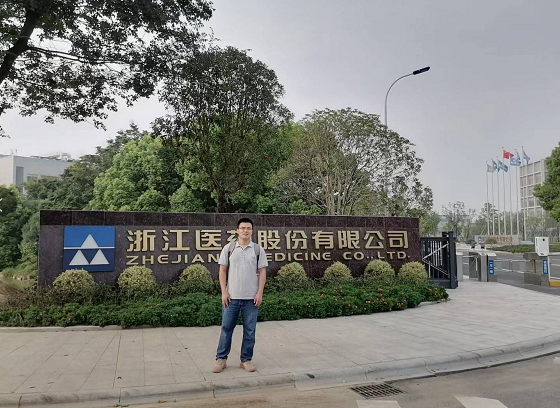 ---现场采样、检测时间2022.8.15-8.212022.8.15-8.212022.8.15-8.212022.8.15-8.21现场采样、检测人员徐雷、胡秋波企业陪同人企业陪同人张莹现场采样、检测图像证明-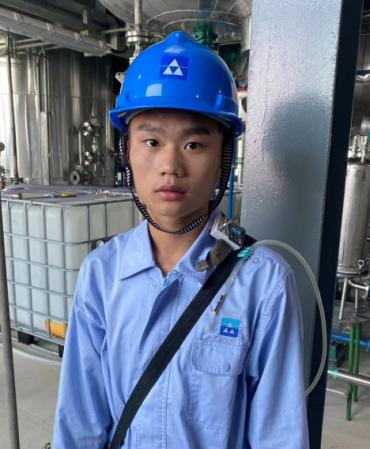 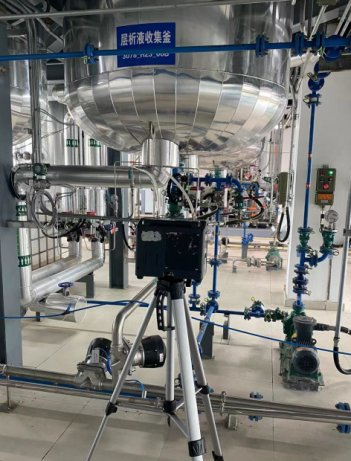 ---